	Тема: Практическая работа № 2   «Расчет количества теплоты при агрегатных переходах»     Учитель физики Айсаринской основной школыАкжарского районаСеверо-Казахстанской  области  Шакенова Камар ЕралиевнаТема: Практическая работа № 2   «Расчет количества теплоты при агрегатных переходах»Цель:Развитие у учащихся вычислительных навыков, тренировка способности к их практическому использованию в ходе решения задач, ориентированных на задания тестов международного исследования PISA.Задачи: Дидактическая:Повторить формулы тепловых процессов.Закрепить умение работать с графиками.Формировать навыки к практическому использованию данных задач.Воспитательная:Стимулировать ребят к поиску различных способов решения задач.Воспитывать коллективизм, взаимопомощь. Воспитывать в учениках средствами урока уверенность в своих силах.Развивающая:Развивать критическое мышление, навыки групповой самоорганизации, умение вести диалог.Развивать интерес учащихся к предмету физика.Тип урока:повторение и обобщение материала.Оборудование: интерактивная доска, бумага, смайлики.Формы и методы работы: групповая, коллективная.План  урокаI.ВызовОрганизационный момент.                                                 1мин Психологический настрой.1минМотивационный этап стратегия «Найди свой процесс»/для создания коллаборативной среды/ -                                            3минII.Осмысление 1)Разминка, решение  занимательных задач. Стратегия «Маленькие группы».     10 мин2) Решение задач практического содержания.Стратегия «Мозговой штурм». (Коллективная работа).                                                                                 22 минРефлексия              8 мин1)Выводы2) Кластер 3)Домашнее задание.Ход урокаВызов.Организационный моментРебята, сегодняшний урок является завершающим уроком по теме «Тепловые явления». В течение урока вы будете отвечать на вопросы, решать задачи, стараться  показать свои знания по этой теме.  Сосредоточьтесь, будьте терпеливы, настойчивы в достижении успеха.Психологический настрой:  «Есть у меня шестерка слуг,Проворных, удалых.И все, что вижу я вокруг, -Все знаю я от них,Они по знаку моему Являются в нужде.Зовут их: Как и Почему, Кто, Что, Когда и Где…»Редьяр КиплингМотивационный этап стратегия «Найди свой процесс» Учитель: если с вами мысленно окажутся герои стихотворения Редьяра Киплинга, то вы без труда сможете решить поставленные перед вами задачи. Но любые проблемы легче решать сообща, поэтому вы все разделитесь на группы. Каждый из вас ищет общие признаки и объединяется в группы.(Для разделения класса на малые группы воспользуемся стратегией «Найди свой процесс. Каждому ученику из класса предлагается выбрать любую карточку и найти свою группу по общему признаку)Осмысление.    Решение  занимательных задач(Стратегия «Маленькие группы»):Учитель: Чтобы активизировать вашу мыслительную деятельность, предлагаю вам показать и применить свои знания сначала при решении качественных задач.(Каждой группе для разминки предлагаются 3 качественные задачи, связанные с жизненными ситуациями, соответствующие 1,2 уровню PISA)Карточка №1Почему в темных шероховатых сосудах жидкость охлаждается быстрее, чем в светлых полированных?Какую роль играет сезонное изменение длины и густоты оперения? (Летом оперение всегда короче и рыхлее, а зимой – длиннее и гуще).Почему кожаная, резиновая, клеенчатая и синтетическая одежда затрудняет регулировку температуры тела?Карточка 2.Одной из характерных черт всех пустынь являются постоянно дующие ветры, порой достигающие скорости 15–20 м/с, а иногда и более. Объясните причину их возникновения.Почему снег скрипит под ногами?В старые времена, чтобы сохранить воду прохладной, сосуд с жидкостью оборачивали влажной тканью и подвешивали в тени на сквозняке или ставили в чашу с водой. На чем основаны способы охлаждения жидкости?Карточка 3.Почему вы ощущаете озноб, выходя из реки после купания?Почему резервуары с бензином предпочтительнее размещать под землей? В термос с водой, температура которой 0 0С, опустили кусок льда с такой же температурой. Будет ли лед таять?Карточка 4.Почему овощные культуры, находящиеся вблизи водоемов (озер, рек, прудов) меньше страдают от заморозков, чем расположенные вдали от них?Почему у грязной лужи белая ледяная поверхность слоя?Когда выгоднее заправить машину: ранним утром или днем?Карточка 5.В кастрюле бурно кипит вода, и в ней варятся макароны. Кипит ли вода в трубках макарон?Почему вода, налитая на мерзлую клюкву, замерзает?Почему агроном дал указание полить вечером огородные культуры, когда по радио передали сообщение о том, что ночью будут заморозки?Каждая группа выполняет задания на листочках. По истечении времени на слайде выводится краткий ответ по каждой группе, где они оценивают свои ответы и выставляют баллы от 0 до 6 (каждая задача по 2 балла). Полученные баллы идут в зачет к общей практической работе.Учитель:Ребята, вы сейчас выполнили задания качественного характера, но физика точная наука и тесно связана с математикой, поэтому предлагаю вам убедиться в этом при решении расчетных задач и показать свои знания не только по физике, но и по математике.Решение задач практического содержания.(Коллаборативное решение проблем).  Задания для работы в группахИзрасходовав 100 г бензина, тепловой двигатель совершил полезную работу 1,1 МДж. Каков КПД этого двигателя?А) 48%Б) 12%В) 75%Г) 24%Е) 88% Рассмотрев график нагревания и плавления олова, ответьте на вопросы: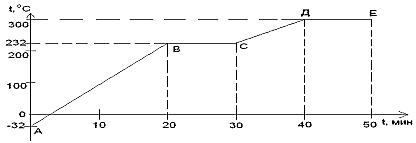 1. Сколько времени нагревалось вещество от - 32°С до температуры плавления? ____________________________2. Сколько времени длился процесс плавления? ______________3. О чем говорит участок графика ДЕ? ______________________4. Рассчитайте количество теплоты, затраченное на нагревание и плавление олова. (с=230 Дж/кг0С, λ=59 кДж/кг, масса олова 2 кг, r=2450 кДж/кг) _______________5. По результатам предыдущей задачи, определите мощность тепловой установки. ________________________С какой высоты должна падать градинка, чтобы при ударе о землю она расплавилась? Температуру в начале падения считайте равной -200С, теплообмен с окружающей средой не учитывайте. (λ=3,4 105 Дж/кг, с=4200 Дж/кг0С)(Решение всех задач учащиеся оформляют в тетради, которую они будут сдавать по окончании работы учителю для проверки. Таким образом, учащийся получает суммарную отметку за практическую работу на уроке и за работу по карточкам в группах)Рефлексия. - итак, скажите ребята как вы сегодня использовали знания, полученные на предыдущих уроках для решения задач?- а сейчас, я вам предлагаю составить кластер по всей теме «тепловые явления».Для определения вашего впечатления о сегодняшнем уроке, прошу вас при выходе прикрепить смайлик на дерево настроения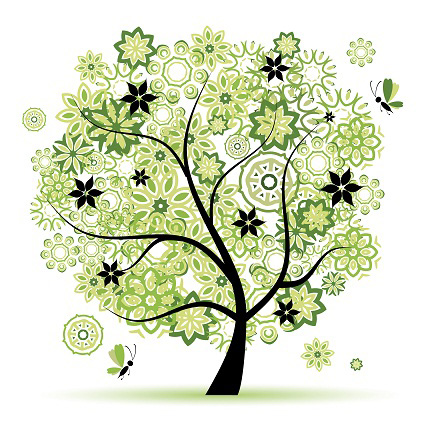 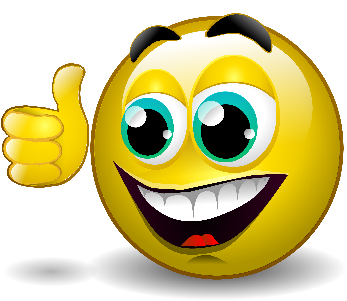 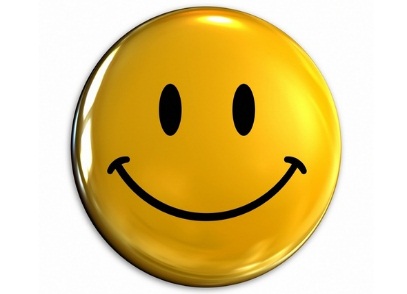 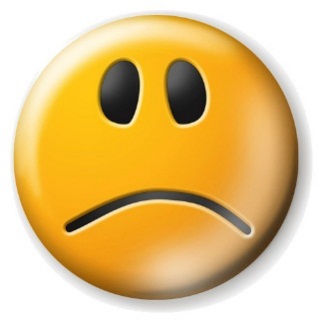 1 группа2 группа 3 группа4 группа5 группаНагревание и остываниеГорение Плавление и кристаллизацияПарообразование Тепловые двигателиQ=cm(t2 –t1)Q=qmQ=λmQ=rmс – удельнаятеплоемкостьq удельная теплота сгоранияλ- удельная теплота плавленияr – удельная теплота парообразованияQ=ΔU+AA=Q1-Q2Дж/кг 0СКаменный уголь 27 МДж/кгЛед →водаВода → ледДВС *100%1 группа2 группа3 группа4 группа5 группаИзлучение КонвекцияИспарение Из-за большой теплоемкости водыНетТеплопроводность Разрушение кристаллической решеткиИз-за теплообмена уменьшается скорость испарения Из-за различной температуры замерзания чистой и грязной водыВода отдает тепло и замерзает, так как t клюквы ниже 00СТеплообмен Испарение Нет, не будет из-за теплового равновесияУтром, лучше сжимается бензинВода отдает тепло при охлажденииКарточки 6 баллов6 баллов6 баллов6 баллов6 баллов6 баллов6 баллов6 балловЗадача 1Ответ: Г – 24%Ответ: Г – 24%Ответ: Г – 24%Ответ: Г – 24%Ответ: Г – 24%2 балла2 балла2 баллаЗадача 2Ответ: 20 мин  1баллОтвет: 10 мин 2 баллаОтвет: кипение олова 3 баллаОтвет: кипение олова 3 баллаОтвет: 239,4 кДж4 баллаОтвет: 239,4 кДж4 баллаОтвет: 1,7 кВт 5 баллов15 балловЗадача 3Ответ:  42400 мОтвет:  42400 мОтвет:  42400 м5 баллов5 баллов5 баллов5 баллов5 балловИтого «3»14-18«3»14-18«4»19-23«4»19-23«4»19-23«4»19-23«5»24-28«5»24-28